Делегати согласно членство за  2014 годинаДелегати со право на глас ќе имаат оние здруженија кои ја имаат подмирено обврската за членарина за 2014 година до денот на одржувањето на Собранието.Македонска Риболовна                                                                                                 федерацијаMACEDONIan FishINGFEDERATION         Add: Bulevar “Koco Racin” 75         Skopje,  Republic of Macedonia         Tel/fax: +389 2 31 64 539          E.mail:      macfederation@yahoo.com             contact@mrf1952.mk          Website:  www.mrf1952.mk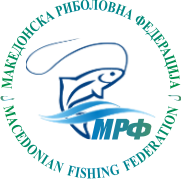 МАКЕДОНСКА  РИБОЛОВНА            ФЕДЕРАЦИЈААдреса: Бул. “ Кочо Рацин“  75  Скопје, Република Македонија         Тел/факс: +389 2 31 64 539          E.mail:     macfederation@yahoo.com                  contact@mrf1952.mk          Website:  www.mrf1952.mkРеденбројЗДРУЖЕНИЕБрој начленовиАбланица - Берово1Бабуна - Велес               2Бадар - Скопје1Баш Вардар – Гостивар1Бистро1Бегалница – Делчево               1Брегалница 2011 - Штип3Вардар17Гоце Делчев - Босилово1Долина на Рибите – Демир Хисар1Дошница – Демир Капија1Еко спорт фиш - Скопје1ЕЛЕН – Ново Село1Злетовица - Пробиштип1Југ 52 - Гевгелија1Клен – Македонски Брод1Клен - Кратово1Костреш - Богданци1Кочански рибар - Кочани2Крап - Виница1Крап - Радовиш1Крап - Струмица1Кркушка - Велес1Ловџија - Струга1Мак Дам - Куманово1Мамец - Прилеп2Машкодан – Стар Дојран1МКА - Скопје1Мрена – Крива Паланка1Мрена - Крушево1Мрена – Свети Николе1Мрена - Струмица1Неготино - Неготино1Оскар - Кавадарци               1Пастрмка - Струга2Пелагонија-Пелистер - Битола1Пена - Тетово1Пец Пец - Прилеп2Пчиња - Куманово3Рибар 2011 - Скопје5Св. Апостол Петар - Охрид1Св. Стефан - Охрид1Сретен Живкоски – Сречко – Маврови Анови1ОКТА - Скопје1Студенец - Конче1Тиквешко Езеро - Кавадарци1Треска - Кичево1Трофеј - Струмица1Црна Река 1929 - Битола2Шампион 2005 - Струмица1Шаран – Македонска Каменица1ВКУПНО:81